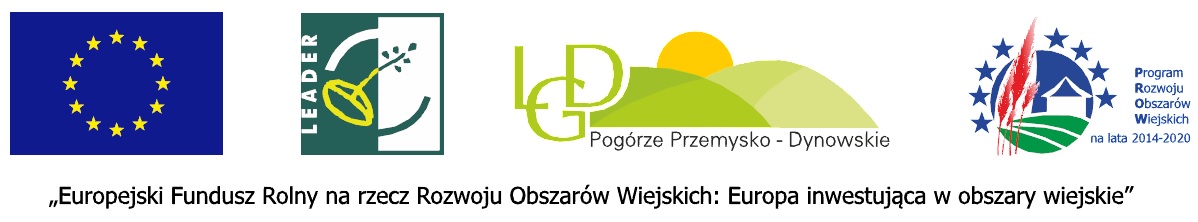 Załącznik nr 8Oświadczenie o kwalifikowalności VAT____________________________________________Imię i nazwisko/Nazwa, adres zamieszkania/siedziby, oddziału, PESEL/ NIPW związku z ubieganiem się przez ........................................................................ (Nazwa wnioskodawcy) o powierzenie Grantu, w ramach dofinansowania z EFRROW w zakresie PROW 2014-20, poddziałanie Wsparcie na wdrażanie operacji w ramach strategii rozwoju lokalnego kierowanego przez społeczność” objętego Programem Rozwoju Obszarów Wiejskich na lata 2014-2020 dla operacji realizowanych oświadczam/y, iż realizując powyższe zadanie nie możemy odzyskać w żaden sposób poniesionego kosztu podatku VAT, którego wysokość została zawarta w budżecie kosztów Grantu. Jednocześnie zobowiązuję się do zwrotu zrefundowanej w ramach Grantu części poniesionego VAT, jeżeli zaistnieją przesłanki umożliwiające odzyskanie tego podatku. Zobowiązuję się również do udostępniania dokumentacji finansowo-księgowej oraz udzielania uprawnionym organom kontrolnym informacji umożliwiających weryfikację kwalifikowalności podatku VAT.Załącznik nr 9Oświadczenie właściciela(i) lub współwłaściciela(i) nieruchomości, że wyraża(ją) on(i) zgodę na realizację projektu jeżeli projekt jest realizowany na terenie nieruchomości będącej w posiadaniu zależnym lub będącej przedmiotem współwłasności - załącznik obowiązkowy w przypadku gdy realizacja projektu obejmuje zadania trwale związane z nieruchomością lub wyposażenie____________________________________________________Imię i nazwisko, adres, NIP lub PESEL, nr dokumentu tożsamości / 
Nazwa, adres siedziby, NIP/ REGON1Będąc właścicielem / współwłaścicielem nieruchomości zlokalizowanej ...................................................... .................................................................................................................... (adres nieruchomości, nr działek)oświadczam, iż wyrażam zgodę na realizację przez ........................................................................................................................................ (Nazwa / Imię i Nazwisko podmiotu ubiegającego się o przyznanie pomocy)projektu bezpośrednio związanego z ww. nieruchomością polegającego na: .................................................................................................. .................................................. ...........................................(zakres operacji)Jednocześnie wyrażam zgodę na utrzymanie celu Projektu objętego wnioskiem o powierzenie grantu oraz Projektu Grantowego LGD w zakresie przedmiotu inwestycji, przez okres 5 lat od dnia przyznania płatności końcowej zgodnie z art. 71 Rozporządzenia Parlamentu Europejskiego i Rady (UE) nr 1303/2013 z dn. 17.12.2013 r.Przyjmuję do wiadomości, że moje dane osobowe będą przechowywane i przetwarzane przez LGD „Pogórze Przemysko - Dynowskie”, Samorząd Województwa Podkarpackiego oraz Agencję Restrukturyzacji i Modernizacji Rolnictwa z siedzibą: 00-175 Warszawa Al. Jana Pawła II 70, zgodnie z Ustawą o ochronie danych osobowych z dnia 10 maja 2018r. (Dz. U. z 2018 r. poz. 1000) w celu przyznania pomocy finansowej i płatności w ramach poddziałania 19.2 Wsparcie na wdrażanie operacji w ramach strategii rozwoju  lokalnego kierowanego przez społeczność objętego PROW na lata 2014-2020, z zastrzeżeniem prawa do ich wglądu i poprawy. Ponadto zostałem poinformowany/-a o możliwości przetwarzania moich danych osobowych przez organy audytowe i dochodzeniowe UE i państw członkowskich dla zabezpieczenia interesów finansowych UE.Załącznik nr 11Oświadczenie o pomocy de minimis____________________________________________________Imię i nazwisko/Nazwa, adres zamieszkania/siedziby, oddziału, PESEL/ NIPOświadczam/y, że w okresie obejmującym bieżący rok podatkowy oraz dwa poprzedzające go lata podatkowe nie uzyskałem/am pomocy publicznej de minimis. w okresie obejmującym bieżący rok podatkowy oraz dwa poprzedzające go lata podatkowe uzyskałem/am pomoc publiczną de minimis w następującej wielkości (proszę wypełnić poniższą tabelę)Dane zawarte w niniejszej informacji są zgodne ze stanem faktycznym.Instrukcja wypełniania Wniosku o powierzenie grantu1. Wniosek składa się z sześciu części oznakowanych literami A, B, C, D, E i F.2. Część A wniosku wypełnia Lokalna Grupa Działania "Pogórze Przemysko - Dynowskie".3. W celu prawidłowego wypełnienia formularza wniosku (od części B) należy wypełnić pola, wpisując odpowiednie dane lub zaznaczając odpowiedź znakiem X w przypadku pytań zamkniętych. Jeżeli dane pole nie dotyczy należy wstawić „kreskę” lub wpisać „nie dotyczy”. Zaznaczenie pola wyboru " " znakiem x można dokonać poprzez kliknięcie kwadratu prawym przyciskiem myszy, wybór "właściwości"  i wartość domyślna "zaznaczone".4. Wnioskodawca może dodawać wiersze lub rozszerzać komórki w obrębie poszczególnych punktów formularza, jeśli jest to niezbędne do jego wypełnienia, przy zachowaniu jego aktualnego układu. Formularz należy wypełnić w formie elektronicznej i wydrukować.5. Dane finansowe podawane we wniosku, w tym w Zestawieniu rzeczowo-finansowym operacji wyrażone są w złotych. Zaleca się podanie ich z dokładnością do dwóch miejsc po przecinku, za wyjątkiem wnioskowanej kwoty pomocy, którą należy zaokrąglić w dół do pełnych złotych (obcięcie groszy).6. Koszty kwalifikowane będą mogły podlegać refundacji jeżeli zostaną poniesione przez Grantobiorców po zawarciu z nimi umów o powierzenie grantu. 7. Do wniosku dołącza się dokumenty zgodnie z listą załączników określoną w części E wniosku, a dołączone do wniosku załączniki należy ponumerować i ułożyć wg kolejności wynikającej z części E wniosku. W odniesieniu do poszczególnych załączników wskazanych w formularzu wniosku w odpowiednim polu należy wpisać TAK albo ND (nie dotyczy) oraz w polu Liczba należy wpisać liczbę dokumentów załączonych przez podmiot ubiegający się o powierzenie grantu.8. Podmiot ubiegający się o powierzenie grantu może dołączyć inne dokumenty, jeżeli wynika to z charakteru realizowanego zadania oraz przepisów prawa powszechnie obowiązującego. Dodatkowe załączniki wymienia się w części E wniosku od punktu 17. W polu "RAZEM liczba załączników" należy wpisać sumę wszystkich dołączonych do wniosku dokumentów. Kopie załączników potwierdza się za zgodność z oryginałem przez osoby uprawnione/ upoważnione do reprezentowania Wnioskodawcy lub przez podmiot wydający dokument lub w LGD.9. Przed złożeniem wniosku należy upewnić się, czy: - wniosek został podpisany w wyznaczonych do tego miejscach przez osoby reprezentujące podmiot ubiegający się o powierzenie grantu albo pełnomocnika podmiotu, - wypełnione zostały wszystkie wymagane pola wniosku,- załączone zostały wszystkie wymagane dokumenty.10. Wnioski o powierzenie grantu należy składać osobiście lub poprzez upoważnioną do reprezentowania wnioskodawcy osobę w biurze LGD. Komplet dokumentów zawierający: trwale spięty wniosek z ponumerowanymi załącznikami musi być wpięty do skoroszytu lub segregatora. Do wniosku należy również dołączyć formę elektroniczną dokumentu. O terminie złożenia wniosku decyduje data wpływu do biura LGD. Wnioski nadsyłane pocztą, za pośrednictwem firm kurierskich lub drogą elektroniczną nie będą rozpatrywane.11. W przypadku wątpliwości w zakresie wypełnienia wniosku, informacji w tym zakresie udziela biuro LGD w ramach bezpłatnie świadczonego doradztwa.12. Za prawidłowe sporządzenie wniosku odpowiada Wnioskodawca.WNIOSEK 
O POWIERZENIE GRANTU

w ramach projektu grantowego LGD w ramach poddziałania 19.2 „Wsparcie na wdrażanie operacji w ramach strategii rozwoju lokalnego kierowanego przez społeczność" objętego Programem Rozwoju Obszarów Wiejskich na lata 2014-2020Potwierdzenie złożenia wniosku /pieczęć LGD i podpisWNIOSEK 
O POWIERZENIE GRANTU

w ramach projektu grantowego LGD w ramach poddziałania 19.2 „Wsparcie na wdrażanie operacji w ramach strategii rozwoju lokalnego kierowanego przez społeczność" objętego Programem Rozwoju Obszarów Wiejskich na lata 2014-2020Data złożenia:WNIOSEK 
O POWIERZENIE GRANTU

w ramach projektu grantowego LGD w ramach poddziałania 19.2 „Wsparcie na wdrażanie operacji w ramach strategii rozwoju lokalnego kierowanego przez społeczność" objętego Programem Rozwoju Obszarów Wiejskich na lata 2014-2020Liczba załączników:Część A - wypełnia LGDCzęść A - wypełnia LGD1. Lokalna Grupa Działania "Pogórze Przemysko - Dynowskie"2. Nr identyfikacyjny LGD: 0629790223. Znak sprawy nadany w LGD: ……………...……….………..4. Numer naboru wniosków: ……………...……….………........5. Termin naboru wniosków: od ...................................................   do ...................................................6. Grantobiorca został wybrany: TAK   NIE 6.1 Data podjęcia uchwały w sprawie wyboru operacji ……………...……….………..6.2 Numer uchwały ……………...……….………..6.3 Liczba punktów przyznanych operacji ……………...……….………..6.4 Kwota pomocy ustalona przez LGD dla operacji ……………...……….………..zł6.5 Poziom dofinansowania ustalony przez LGD dla operacji ……………...………%6.7 Wybrana do finansowania w ramach LSR operacja mieści się w limicie środków, określonym w ogłoszeniu o naborze wniosków o przyznanie pomocy: TAK   NIE 7. Grantobiorca korzystał z doradztwa LGD: TAK   NIE 8. Informacje na temat udzielonego doradztwa: ……………...……….………..……………...……….………..……………...……….………..……………...……….………..……………...……….………..……………...……….………..……………...……….………..……………1. Lokalna Grupa Działania "Pogórze Przemysko - Dynowskie"2. Nr identyfikacyjny LGD: 0629790223. Znak sprawy nadany w LGD: ……………...……….………..4. Numer naboru wniosków: ……………...……….………........5. Termin naboru wniosków: od ...................................................   do ...................................................6. Grantobiorca został wybrany: TAK   NIE 6.1 Data podjęcia uchwały w sprawie wyboru operacji ……………...……….………..6.2 Numer uchwały ……………...……….………..6.3 Liczba punktów przyznanych operacji ……………...……….………..6.4 Kwota pomocy ustalona przez LGD dla operacji ……………...……….………..zł6.5 Poziom dofinansowania ustalony przez LGD dla operacji ……………...………%6.7 Wybrana do finansowania w ramach LSR operacja mieści się w limicie środków, określonym w ogłoszeniu o naborze wniosków o przyznanie pomocy: TAK   NIE 7. Grantobiorca korzystał z doradztwa LGD: TAK   NIE 8. Informacje na temat udzielonego doradztwa: ……………...……….………..……………...……….………..……………...……….………..……………...……….………..……………...……….………..……………...……….………..……………...……….………..……………Część B - Dane identyfikacyjneCzęść B - Dane identyfikacyjneCzęść B - Dane identyfikacyjneCzęść B - Dane identyfikacyjneCzęść B - Dane identyfikacyjneCzęść B - Dane identyfikacyjneCzęść B - Dane identyfikacyjneCzęść B - Dane identyfikacyjneI. Dane identyfikacyjne GrantobiorcyI. Dane identyfikacyjne GrantobiorcyI. Dane identyfikacyjne GrantobiorcyI. Dane identyfikacyjne GrantobiorcyI. Dane identyfikacyjne GrantobiorcyI. Dane identyfikacyjne GrantobiorcyI. Dane identyfikacyjne GrantobiorcyI. Dane identyfikacyjne Grantobiorcy1. Nazwa/ Imię i Nazwisko1. Nazwa/ Imię i Nazwisko1. Nazwa/ Imię i Nazwisko1. Nazwa/ Imię i Nazwisko1. Nazwa/ Imię i Nazwisko1. Nazwa/ Imię i Nazwisko2. Numer identyfikacyjny (ARiMR)2. Numer identyfikacyjny (ARiMR)2. Numer identyfikacyjny (ARiMR)2. Numer identyfikacyjny (ARiMR)2. Numer identyfikacyjny (ARiMR)2. Numer identyfikacyjny (ARiMR)3. Numer NIP3. Numer NIP3. Numer NIP3. Numer NIP3. Numer NIP3. Numer NIP4. PESEL4. PESEL4. PESEL4. PESEL4. PESEL4. PESEL5. Seria i numer dokumentu tożsamości5. Seria i numer dokumentu tożsamości5. Seria i numer dokumentu tożsamości5. Seria i numer dokumentu tożsamości5. Seria i numer dokumentu tożsamości5. Seria i numer dokumentu tożsamości6. Numer w KRS6. Numer w KRS6. Numer w KRS6. Numer w KRS6. Numer w KRS6. Numer w KRS7. REGON7. REGON7. REGON7. REGON7. REGON7. REGON8. Numer w rejestrze prowadzonym przez właściwy organ8. Numer w rejestrze prowadzonym przez właściwy organ8. Numer w rejestrze prowadzonym przez właściwy organ8. Numer w rejestrze prowadzonym przez właściwy organ8. Numer w rejestrze prowadzonym przez właściwy organ8. Numer w rejestrze prowadzonym przez właściwy organ9. Typ Grantobiorcy / zaznaczyć właściwe:9. Typ Grantobiorcy / zaznaczyć właściwe:9. Typ Grantobiorcy / zaznaczyć właściwe:9. Typ Grantobiorcy / zaznaczyć właściwe:9. Typ Grantobiorcy / zaznaczyć właściwe:9. Typ Grantobiorcy / zaznaczyć właściwe:9. Typ Grantobiorcy / zaznaczyć właściwe:9. Typ Grantobiorcy / zaznaczyć właściwe: osoba fizyczna  jednostka samorządu terytorialnego  jednostka organizacyjna nieposiadająca osobowości prawnej osoba fizyczna  jednostka samorządu terytorialnego  jednostka organizacyjna nieposiadająca osobowości prawnej osoba fizyczna  jednostka samorządu terytorialnego  jednostka organizacyjna nieposiadająca osobowości prawnej osoba fizyczna  jednostka samorządu terytorialnego  jednostka organizacyjna nieposiadająca osobowości prawnej organizacja pozarządowa jednostka organizacyjna związku wyznaniowego, kościoła inne organizacja pozarządowa jednostka organizacyjna związku wyznaniowego, kościoła inne organizacja pozarządowa jednostka organizacyjna związku wyznaniowego, kościoła inne organizacja pozarządowa jednostka organizacyjna związku wyznaniowego, kościoła inneII. Adres zamieszkania/siedziby osoby prawnej/ oddziału osoby prawnejII. Adres zamieszkania/siedziby osoby prawnej/ oddziału osoby prawnejII. Adres zamieszkania/siedziby osoby prawnej/ oddziału osoby prawnejII. Adres zamieszkania/siedziby osoby prawnej/ oddziału osoby prawnejII. Adres zamieszkania/siedziby osoby prawnej/ oddziału osoby prawnejII. Adres zamieszkania/siedziby osoby prawnej/ oddziału osoby prawnejII. Adres zamieszkania/siedziby osoby prawnej/ oddziału osoby prawnejII. Adres zamieszkania/siedziby osoby prawnej/ oddziału osoby prawnej1. Województwo8. Nr domu8. Nr domu2. Powiat9. Nr lokalu9. Nr lokalu3. Gmina10. Nr telefonu10. Nr telefonu4. Kod pocztowy 11. Nr faksu11. Nr faksu5. poczta12. e-mail12. e-mail6. Miejscowość13. Adres www13. Adres www7. Ulica nr domuIII. Adres do korespondencji (wypełnić jeśli inny niż w punkcie II.)III. Adres do korespondencji (wypełnić jeśli inny niż w punkcie II.)III. Adres do korespondencji (wypełnić jeśli inny niż w punkcie II.)III. Adres do korespondencji (wypełnić jeśli inny niż w punkcie II.)III. Adres do korespondencji (wypełnić jeśli inny niż w punkcie II.)III. Adres do korespondencji (wypełnić jeśli inny niż w punkcie II.)III. Adres do korespondencji (wypełnić jeśli inny niż w punkcie II.)III. Adres do korespondencji (wypełnić jeśli inny niż w punkcie II.)1. Województwo8. Nr domu8. Nr domu2. Powiat9. Nr lokalu9. Nr lokalu3. Gmina10. Nr telefonu10. Nr telefonu4. Kod pocztowy 11. Nr faksu11. Nr faksu5. poczta12. e-mail12. e-mail6. Miejscowość13. Adres www13. Adres www7. Ulica nr domuIV. Dane osób upoważnionych do reprezentowania GrantobiorcyIV. Dane osób upoważnionych do reprezentowania GrantobiorcyIV. Dane osób upoważnionych do reprezentowania GrantobiorcyIV. Dane osób upoważnionych do reprezentowania GrantobiorcyIV. Dane osób upoważnionych do reprezentowania GrantobiorcyIV. Dane osób upoważnionych do reprezentowania GrantobiorcyIV. Dane osób upoważnionych do reprezentowania GrantobiorcyIV. Dane osób upoważnionych do reprezentowania GrantobiorcyImię i Nazwisko - funkcjaImię i Nazwisko - funkcja1.2....1.2....1.2....1.2....1.2....1.2....V. Dane pełnomocnika GrantobiorcyV. Dane pełnomocnika GrantobiorcyV. Dane pełnomocnika GrantobiorcyV. Dane pełnomocnika GrantobiorcyV. Dane pełnomocnika GrantobiorcyV. Dane pełnomocnika GrantobiorcyV. Dane pełnomocnika GrantobiorcyV. Dane pełnomocnika GrantobiorcyImię i Nazwisko - funkcja:Imię i Nazwisko - funkcja:Imię i Nazwisko - funkcja:AdresAdresAdresTelefonTelefonTelefone-maile-maile-mailVI. Dane osoby uprawnionej do kontaktuVI. Dane osoby uprawnionej do kontaktuVI. Dane osoby uprawnionej do kontaktuVI. Dane osoby uprawnionej do kontaktuVI. Dane osoby uprawnionej do kontaktuVI. Dane osoby uprawnionej do kontaktuVI. Dane osoby uprawnionej do kontaktuVI. Dane osoby uprawnionej do kontaktuImię i Nazwisko - funkcja w projekcieImię i Nazwisko - funkcja w projekcieImię i Nazwisko - funkcja w projekcieTelefonTelefonTelefone-maile-maile-mailVII. Dane jednostki organizacyjnej nieposiadającej osobowości prawnej, w imieniu której o powierzenie grantu ubiega się osoba prawna powiązana organizacyjnie z tą jednostkąVII. Dane jednostki organizacyjnej nieposiadającej osobowości prawnej, w imieniu której o powierzenie grantu ubiega się osoba prawna powiązana organizacyjnie z tą jednostkąVII. Dane jednostki organizacyjnej nieposiadającej osobowości prawnej, w imieniu której o powierzenie grantu ubiega się osoba prawna powiązana organizacyjnie z tą jednostkąVII. Dane jednostki organizacyjnej nieposiadającej osobowości prawnej, w imieniu której o powierzenie grantu ubiega się osoba prawna powiązana organizacyjnie z tą jednostkąVII. Dane jednostki organizacyjnej nieposiadającej osobowości prawnej, w imieniu której o powierzenie grantu ubiega się osoba prawna powiązana organizacyjnie z tą jednostkąVII. Dane jednostki organizacyjnej nieposiadającej osobowości prawnej, w imieniu której o powierzenie grantu ubiega się osoba prawna powiązana organizacyjnie z tą jednostkąVII. Dane jednostki organizacyjnej nieposiadającej osobowości prawnej, w imieniu której o powierzenie grantu ubiega się osoba prawna powiązana organizacyjnie z tą jednostkąVII. Dane jednostki organizacyjnej nieposiadającej osobowości prawnej, w imieniu której o powierzenie grantu ubiega się osoba prawna powiązana organizacyjnie z tą jednostkąNazwa7. Ulica nr domu7. Ulica nr domu1. Województwo8. Nr domu8. Nr domu2. Powiat9. Nr lokalu9. Nr lokalu3. Gmina10. Nr telefonu10. Nr telefonu4. Kod pocztowy 11. Nr faksu11. Nr faksu5. poczta12. e-mail12. e-mail6. Miejscowość13. Adres www13. Adres wwwCzęść C - Część opisowa projektu I. Opis projektu planowanego do realizacji w ramach "projektu grantowego LGD"1. Tytuł projektu2. Cel projektu3. Uzasadnienie zgodności projektu z celem/celami projektu grantowego określonymi w ogłoszeniu naboru wniosków o powierzenie grantów oraz celami przekrojowymi: innowacyjność, klimat, środowisko.4. Uzasadnienie zgodności projektu z zakresem projektu grantowego określonym w ogłoszeniu naboru wniosków o powierzenie grantów5. Uzasadnienie zgodności projektu z lokalnymi kryteriami wyboru5.1. Miejsce zamieszkania lub siedziba Wnioskodawcy5.2. Wnioskowana kwota5.3. Wkład własny5.4. Wsparcie grup defaworyzowanych (wymienić nazwy wspieranych grup zgodnie z LSR)5.5. Doświadczenie wnioskodawcy5.6. Promocja obszaru5.7. Aktywność społeczna mieszkańców5.8. Obszar oddziaływania operacji5.9. Korzystanie z doradztwa w biurze LGD6. Ogólna charakterystyka projektu (Prosimy opisać m.in. dotychczasowe działania/ formy aktywności i inicjatywy podejmowane przez Wnioskodawcę, na jakie potrzeby odpowiada projekt oraz na czym polega projekt i jakie działania chcą Państwo przeprowadzić w ramach jego realizacji. Prosimy o wymienienie grup odbiorców oraz z kim będą państwo współpracować. Jakie korzyści przyniesie realizacja projektu?)7. Opis działań przewidzianych do realizacji w ramach projektu8. Projekt obejmuje zadania inwestycyjne:         TAK             NIE9.1. Wartość wskaźników obowiązkowych do osiągnięcia w wyniku realizacji projektu9.1. Wartość wskaźników obowiązkowych do osiągnięcia w wyniku realizacji projektu9.1. Wartość wskaźników obowiązkowych do osiągnięcia w wyniku realizacji projektu9.1. Wartość wskaźników obowiązkowych do osiągnięcia w wyniku realizacji projektu9.1. Wartość wskaźników obowiązkowych do osiągnięcia w wyniku realizacji projektu9.1. Wartość wskaźników obowiązkowych do osiągnięcia w wyniku realizacji projektu9.1. Wartość wskaźników obowiązkowych do osiągnięcia w wyniku realizacji projektu9.1. Wartość wskaźników obowiązkowych do osiągnięcia w wyniku realizacji projektu9.1. Wartość wskaźników obowiązkowych do osiągnięcia w wyniku realizacji projektu9.1. Wartość wskaźników obowiązkowych do osiągnięcia w wyniku realizacji projektu9.1. Wartość wskaźników obowiązkowych do osiągnięcia w wyniku realizacji projektu9.1. Wartość wskaźników obowiązkowych do osiągnięcia w wyniku realizacji projektuLPNazwa wskaźnikaNazwa wskaźnikaNazwa wskaźnikaNazwa wskaźnikaNazwa wskaźnikaSposób pomiaruSposób pomiaruSposób pomiaruJedn. miaryJedn. miaryWartość docelowa15.1 Liczba szkoleń 5.1 Liczba szkoleń 5.1 Liczba szkoleń 5.1 Liczba szkoleń 5.1 Liczba szkoleń szt.szt.25.1 Liczba osób przeszkolonych (P) w tym liczba osób z grup defaworyzowanych (D)5.1 Liczba osób przeszkolonych (P) w tym liczba osób z grup defaworyzowanych (D)5.1 Liczba osób przeszkolonych (P) w tym liczba osób z grup defaworyzowanych (D)5.1 Liczba osób przeszkolonych (P) w tym liczba osób z grup defaworyzowanych (D)5.1 Liczba osób przeszkolonych (P) w tym liczba osób z grup defaworyzowanych (D)osobyosoby35.1 Liczba osób oceniających szkolenia jako adekwatne do oczekiwań zawodowych5.1 Liczba osób oceniających szkolenia jako adekwatne do oczekiwań zawodowych5.1 Liczba osób oceniających szkolenia jako adekwatne do oczekiwań zawodowych5.1 Liczba osób oceniających szkolenia jako adekwatne do oczekiwań zawodowych5.1 Liczba osób oceniających szkolenia jako adekwatne do oczekiwań zawodowychszt.szt.45.3 Liczba zabytków poddanych pracom konserwatorskim lub restauratorskim 5.3 Liczba zabytków poddanych pracom konserwatorskim lub restauratorskim 5.3 Liczba zabytków poddanych pracom konserwatorskim lub restauratorskim 5.3 Liczba zabytków poddanych pracom konserwatorskim lub restauratorskim 5.3 Liczba zabytków poddanych pracom konserwatorskim lub restauratorskim szt.szt.55.3, 5.4 Liczba wspartych podmiotów działających w sferze kultury5.3, 5.4 Liczba wspartych podmiotów działających w sferze kultury5.3, 5.4 Liczba wspartych podmiotów działających w sferze kultury5.3, 5.4 Liczba wspartych podmiotów działających w sferze kultury5.3, 5.4 Liczba wspartych podmiotów działających w sferze kulturyszt.szt.65.4 Liczba nowych obiektów infrastruktury turystycznej5.4 Liczba nowych obiektów infrastruktury turystycznej5.4 Liczba nowych obiektów infrastruktury turystycznej5.4 Liczba nowych obiektów infrastruktury turystycznej5.4 Liczba nowych obiektów infrastruktury turystycznejszt.szt.75.4 Liczba zmodernizowanych obiektów infrastruktury turystycznej5.4 Liczba zmodernizowanych obiektów infrastruktury turystycznej5.4 Liczba zmodernizowanych obiektów infrastruktury turystycznej5.4 Liczba zmodernizowanych obiektów infrastruktury turystycznej5.4 Liczba zmodernizowanych obiektów infrastruktury turystycznejszt.szt.85.4 Liczba nowych obiektów infrastruktury rekreacyjnej5.4 Liczba nowych obiektów infrastruktury rekreacyjnej5.4 Liczba nowych obiektów infrastruktury rekreacyjnej5.4 Liczba nowych obiektów infrastruktury rekreacyjnej5.4 Liczba nowych obiektów infrastruktury rekreacyjnejszt.szt.95.4 Liczba zmodernizowanych obiektów infrastruktury rekreacyjnej5.4 Liczba zmodernizowanych obiektów infrastruktury rekreacyjnej5.4 Liczba zmodernizowanych obiektów infrastruktury rekreacyjnej5.4 Liczba zmodernizowanych obiektów infrastruktury rekreacyjnej5.4 Liczba zmodernizowanych obiektów infrastruktury rekreacyjnejszt.szt.105.4 Liczba nowych miejsc noclegowych5.4 Liczba nowych miejsc noclegowych5.4 Liczba nowych miejsc noclegowych5.4 Liczba nowych miejsc noclegowych5.4 Liczba nowych miejsc noclegowychszt.szt.115.4 Długość wybudowanych ścieżek rowerowych i szlaków turystycznych5.4 Długość wybudowanych ścieżek rowerowych i szlaków turystycznych5.4 Długość wybudowanych ścieżek rowerowych i szlaków turystycznych5.4 Długość wybudowanych ścieżek rowerowych i szlaków turystycznych5.4 Długość wybudowanych ścieżek rowerowych i szlaków turystycznychkmkm125.5.1, 5.5.2 Długość wybudowanych/przebudowanych dróg5.5.1, 5.5.2 Długość wybudowanych/przebudowanych dróg5.5.1, 5.5.2 Długość wybudowanych/przebudowanych dróg5.5.1, 5.5.2 Długość wybudowanych/przebudowanych dróg5.5.1, 5.5.2 Długość wybudowanych/przebudowanych drógkmkm135.5.1, 5.5.2 Liczba osób korzystających z nowej lub przebudowanej infrastruktury drogowej w zakresie włączenia społecznego5.5.1, 5.5.2 Liczba osób korzystających z nowej lub przebudowanej infrastruktury drogowej w zakresie włączenia społecznego5.5.1, 5.5.2 Liczba osób korzystających z nowej lub przebudowanej infrastruktury drogowej w zakresie włączenia społecznego5.5.1, 5.5.2 Liczba osób korzystających z nowej lub przebudowanej infrastruktury drogowej w zakresie włączenia społecznego5.5.1, 5.5.2 Liczba osób korzystających z nowej lub przebudowanej infrastruktury drogowej w zakresie włączenia społecznegoosobyosoby14Operacje przyporządkowane wyłącznie do celu szczegółowego 6B
Liczba osób korzystających ze wspartych usług / infrastrukturyOperacje przyporządkowane wyłącznie do celu szczegółowego 6B
Liczba osób korzystających ze wspartych usług / infrastrukturyOperacje przyporządkowane wyłącznie do celu szczegółowego 6B
Liczba osób korzystających ze wspartych usług / infrastrukturyOperacje przyporządkowane wyłącznie do celu szczegółowego 6B
Liczba osób korzystających ze wspartych usług / infrastrukturyOperacje przyporządkowane wyłącznie do celu szczegółowego 6B
Liczba osób korzystających ze wspartych usług / infrastrukturyosobyosoby15Liczba osób korzystających ze wspartych usług / infrastruktury z zakresu technologii informacyjno- komunikacyjnychLiczba osób korzystających ze wspartych usług / infrastruktury z zakresu technologii informacyjno- komunikacyjnychLiczba osób korzystających ze wspartych usług / infrastruktury z zakresu technologii informacyjno- komunikacyjnychLiczba osób korzystających ze wspartych usług / infrastruktury z zakresu technologii informacyjno- komunikacyjnychLiczba osób korzystających ze wspartych usług / infrastruktury z zakresu technologii informacyjno- komunikacyjnychosobyosoby10. Wskaźniki projektu grantowego do osiągnięcia w wyniku realizacji projektu (wypełnić adekwatnie do ogłoszenia)10. Wskaźniki projektu grantowego do osiągnięcia w wyniku realizacji projektu (wypełnić adekwatnie do ogłoszenia)10. Wskaźniki projektu grantowego do osiągnięcia w wyniku realizacji projektu (wypełnić adekwatnie do ogłoszenia)10. Wskaźniki projektu grantowego do osiągnięcia w wyniku realizacji projektu (wypełnić adekwatnie do ogłoszenia)10. Wskaźniki projektu grantowego do osiągnięcia w wyniku realizacji projektu (wypełnić adekwatnie do ogłoszenia)10. Wskaźniki projektu grantowego do osiągnięcia w wyniku realizacji projektu (wypełnić adekwatnie do ogłoszenia)10. Wskaźniki projektu grantowego do osiągnięcia w wyniku realizacji projektu (wypełnić adekwatnie do ogłoszenia)10. Wskaźniki projektu grantowego do osiągnięcia w wyniku realizacji projektu (wypełnić adekwatnie do ogłoszenia)10. Wskaźniki projektu grantowego do osiągnięcia w wyniku realizacji projektu (wypełnić adekwatnie do ogłoszenia)10. Wskaźniki projektu grantowego do osiągnięcia w wyniku realizacji projektu (wypełnić adekwatnie do ogłoszenia)10. Wskaźniki projektu grantowego do osiągnięcia w wyniku realizacji projektu (wypełnić adekwatnie do ogłoszenia)10. Wskaźniki projektu grantowego do osiągnięcia w wyniku realizacji projektu (wypełnić adekwatnie do ogłoszenia)LPNazwa wskaźnikaNazwa wskaźnikaNazwa wskaźnikaNazwa wskaźnikaNazwa wskaźnikaNazwa wskaźnikaSposób pomiaruSposób pomiaruJedn. miaryJedn. miaryWartość docelowa1Liczba projektów promujących ofertę turystyczną obszaru objętego LSR (wskaźnik produktu dla przedsięwzięcia 1.2.1 LSR)Liczba projektów promujących ofertę turystyczną obszaru objętego LSR (wskaźnik produktu dla przedsięwzięcia 1.2.1 LSR)Liczba projektów promujących ofertę turystyczną obszaru objętego LSR (wskaźnik produktu dla przedsięwzięcia 1.2.1 LSR)Liczba projektów promujących ofertę turystyczną obszaru objętego LSR (wskaźnik produktu dla przedsięwzięcia 1.2.1 LSR)Liczba projektów promujących ofertę turystyczną obszaru objętego LSR (wskaźnik produktu dla przedsięwzięcia 1.2.1 LSR)Liczba projektów promujących ofertę turystyczną obszaru objętego LSR (wskaźnik produktu dla przedsięwzięcia 1.2.1 LSR)szt. szt. 2Liczba podmiotów działających w sferze kultury, które otrzymały wsparcie w ramach realizacji LSR (wskaźnik produktu dla przedsięwzięć 2.2.2 i 2.2.3 LSR)Liczba podmiotów działających w sferze kultury, które otrzymały wsparcie w ramach realizacji LSR (wskaźnik produktu dla przedsięwzięć 2.2.2 i 2.2.3 LSR)Liczba podmiotów działających w sferze kultury, które otrzymały wsparcie w ramach realizacji LSR (wskaźnik produktu dla przedsięwzięć 2.2.2 i 2.2.3 LSR)Liczba podmiotów działających w sferze kultury, które otrzymały wsparcie w ramach realizacji LSR (wskaźnik produktu dla przedsięwzięć 2.2.2 i 2.2.3 LSR)Liczba podmiotów działających w sferze kultury, które otrzymały wsparcie w ramach realizacji LSR (wskaźnik produktu dla przedsięwzięć 2.2.2 i 2.2.3 LSR)Liczba podmiotów działających w sferze kultury, które otrzymały wsparcie w ramach realizacji LSR (wskaźnik produktu dla przedsięwzięć 2.2.2 i 2.2.3 LSR)szt.szt.3Wzrost liczby osób korzystających z obiektów infrastruktury turystycznej i rekreacyjnej (wskaźnik rezultatu dla celu szczegółowego 1.2. LSR)Wzrost liczby osób korzystających z obiektów infrastruktury turystycznej i rekreacyjnej (wskaźnik rezultatu dla celu szczegółowego 1.2. LSR)Wzrost liczby osób korzystających z obiektów infrastruktury turystycznej i rekreacyjnej (wskaźnik rezultatu dla celu szczegółowego 1.2. LSR)Wzrost liczby osób korzystających z obiektów infrastruktury turystycznej i rekreacyjnej (wskaźnik rezultatu dla celu szczegółowego 1.2. LSR)Wzrost liczby osób korzystających z obiektów infrastruktury turystycznej i rekreacyjnej (wskaźnik rezultatu dla celu szczegółowego 1.2. LSR)Wzrost liczby osób korzystających z obiektów infrastruktury turystycznej i rekreacyjnej (wskaźnik rezultatu dla celu szczegółowego 1.2. LSR)osobyosoby4Liczba wydanych publikacji promocyjnych (wskaźnik rezultatu dla celu szczegółowego 1.2. LSR)Liczba wydanych publikacji promocyjnych (wskaźnik rezultatu dla celu szczegółowego 1.2. LSR)Liczba wydanych publikacji promocyjnych (wskaźnik rezultatu dla celu szczegółowego 1.2. LSR)Liczba wydanych publikacji promocyjnych (wskaźnik rezultatu dla celu szczegółowego 1.2. LSR)Liczba wydanych publikacji promocyjnych (wskaźnik rezultatu dla celu szczegółowego 1.2. LSR)Liczba wydanych publikacji promocyjnych (wskaźnik rezultatu dla celu szczegółowego 1.2. LSR)szt.szt.5Liczba imprez promocyjnych (wskaźnik rezultatu dla celu szczegółowego 1.2. LSR)Liczba imprez promocyjnych (wskaźnik rezultatu dla celu szczegółowego 1.2. LSR)Liczba imprez promocyjnych (wskaźnik rezultatu dla celu szczegółowego 1.2. LSR)Liczba imprez promocyjnych (wskaźnik rezultatu dla celu szczegółowego 1.2. LSR)Liczba imprez promocyjnych (wskaźnik rezultatu dla celu szczegółowego 1.2. LSR)Liczba imprez promocyjnych (wskaźnik rezultatu dla celu szczegółowego 1.2. LSR)szt.szt.6Wzrost liczby osób odwiedzających zabytki i obiekty (wskaźnik rezultatu dla celu szczegółowego 2.2. LSR)Wzrost liczby osób odwiedzających zabytki i obiekty (wskaźnik rezultatu dla celu szczegółowego 2.2. LSR)Wzrost liczby osób odwiedzających zabytki i obiekty (wskaźnik rezultatu dla celu szczegółowego 2.2. LSR)Wzrost liczby osób odwiedzających zabytki i obiekty (wskaźnik rezultatu dla celu szczegółowego 2.2. LSR)Wzrost liczby osób odwiedzających zabytki i obiekty (wskaźnik rezultatu dla celu szczegółowego 2.2. LSR)Wzrost liczby osób odwiedzających zabytki i obiekty (wskaźnik rezultatu dla celu szczegółowego 2.2. LSR)osobyosoby7Liczba uczestników projektów popularyzujących dziedzictwo kulturowe obszaru LGD (wskaźnik rezultatu dla celu szczegółowego 2.2. LSR)Liczba uczestników projektów popularyzujących dziedzictwo kulturowe obszaru LGD (wskaźnik rezultatu dla celu szczegółowego 2.2. LSR)Liczba uczestników projektów popularyzujących dziedzictwo kulturowe obszaru LGD (wskaźnik rezultatu dla celu szczegółowego 2.2. LSR)Liczba uczestników projektów popularyzujących dziedzictwo kulturowe obszaru LGD (wskaźnik rezultatu dla celu szczegółowego 2.2. LSR)Liczba uczestników projektów popularyzujących dziedzictwo kulturowe obszaru LGD (wskaźnik rezultatu dla celu szczegółowego 2.2. LSR)Liczba uczestników projektów popularyzujących dziedzictwo kulturowe obszaru LGD (wskaźnik rezultatu dla celu szczegółowego 2.2. LSR)osobyosoby8Wzrost liczby osób korzystających z obiektów infrastruktury turystycznej i rekreacyjnej (wskaźnik rezultatu dla celu szczegółowego 2.3. LSR)Wzrost liczby osób korzystających z obiektów infrastruktury turystycznej i rekreacyjnej (wskaźnik rezultatu dla celu szczegółowego 2.3. LSR)Wzrost liczby osób korzystających z obiektów infrastruktury turystycznej i rekreacyjnej (wskaźnik rezultatu dla celu szczegółowego 2.3. LSR)Wzrost liczby osób korzystających z obiektów infrastruktury turystycznej i rekreacyjnej (wskaźnik rezultatu dla celu szczegółowego 2.3. LSR)Wzrost liczby osób korzystających z obiektów infrastruktury turystycznej i rekreacyjnej (wskaźnik rezultatu dla celu szczegółowego 2.3. LSR)Wzrost liczby osób korzystających z obiektów infrastruktury turystycznej i rekreacyjnej (wskaźnik rezultatu dla celu szczegółowego 2.3. LSR)osobyosoby11. Planowane terminy realizacji projektu11. Planowane terminy realizacji projektu11. Planowane terminy realizacji projektu11. Planowane terminy realizacji projektu11. Planowane terminy realizacji projektu11. Planowane terminy realizacji projektu11. Planowane terminy realizacji projektu11. Planowane terminy realizacji projektu11. Planowane terminy realizacji projektu11. Planowane terminy realizacji projektu11. Planowane terminy realizacji projektu11. Planowane terminy realizacji projektuTermin rozpoczęcia realizacji projektu (miesiąc i rok)Termin rozpoczęcia realizacji projektu (miesiąc i rok)Termin rozpoczęcia realizacji projektu (miesiąc i rok)Termin rozpoczęcia realizacji projektu (miesiąc i rok)Termin rozpoczęcia realizacji projektu (miesiąc i rok)Termin zakończenia realizacji projektu (miesiąc i rok) Data złożenia wniosku o płatnośćTermin zakończenia realizacji projektu (miesiąc i rok) Data złożenia wniosku o płatnośćTermin zakończenia realizacji projektu (miesiąc i rok) Data złożenia wniosku o płatnośćTermin zakończenia realizacji projektu (miesiąc i rok) Data złożenia wniosku o płatnośćTermin zakończenia realizacji projektu (miesiąc i rok) Data złożenia wniosku o płatność12. Miejsce realizacji projektu12. Miejsce realizacji projektu12. Miejsce realizacji projektu12. Miejsce realizacji projektu12. Miejsce realizacji projektu12. Miejsce realizacji projektu12. Miejsce realizacji projektu12. Miejsce realizacji projektu12. Miejsce realizacji projektu12. Miejsce realizacji projektu12. Miejsce realizacji projektu12. Miejsce realizacji projektu1. Województwo1. Województwo1. Województwo6. Miejscowość6. Miejscowość6. Miejscowość6. Miejscowość6. Miejscowość2. Powiat2. Powiat2. Powiat7. Ulica nr domu7. Ulica nr domu7. Ulica nr domu7. Ulica nr domu7. Ulica nr domu3. Gmina3. Gmina3. Gmina8. Nr domu8. Nr domu8. Nr domu8. Nr domu8. Nr domu4. Kod pocztowy4. Kod pocztowy4. Kod pocztowy9. Nr lokalu9. Nr lokalu9. Nr lokalu9. Nr lokalu9. Nr lokalu5. poczta5. poczta5. poczta13. Informacja o działkach ewidencyjnych wchodzących w skład nieruchomości, na których realizowana będzie operacja (wypełnić jeżeli operacja będzie trwale związana z nieruchomością)13. Informacja o działkach ewidencyjnych wchodzących w skład nieruchomości, na których realizowana będzie operacja (wypełnić jeżeli operacja będzie trwale związana z nieruchomością)13. Informacja o działkach ewidencyjnych wchodzących w skład nieruchomości, na których realizowana będzie operacja (wypełnić jeżeli operacja będzie trwale związana z nieruchomością)13. Informacja o działkach ewidencyjnych wchodzących w skład nieruchomości, na których realizowana będzie operacja (wypełnić jeżeli operacja będzie trwale związana z nieruchomością)13. Informacja o działkach ewidencyjnych wchodzących w skład nieruchomości, na których realizowana będzie operacja (wypełnić jeżeli operacja będzie trwale związana z nieruchomością)13. Informacja o działkach ewidencyjnych wchodzących w skład nieruchomości, na których realizowana będzie operacja (wypełnić jeżeli operacja będzie trwale związana z nieruchomością)13. Informacja o działkach ewidencyjnych wchodzących w skład nieruchomości, na których realizowana będzie operacja (wypełnić jeżeli operacja będzie trwale związana z nieruchomością)13. Informacja o działkach ewidencyjnych wchodzących w skład nieruchomości, na których realizowana będzie operacja (wypełnić jeżeli operacja będzie trwale związana z nieruchomością)13. Informacja o działkach ewidencyjnych wchodzących w skład nieruchomości, na których realizowana będzie operacja (wypełnić jeżeli operacja będzie trwale związana z nieruchomością)13. Informacja o działkach ewidencyjnych wchodzących w skład nieruchomości, na których realizowana będzie operacja (wypełnić jeżeli operacja będzie trwale związana z nieruchomością)13. Informacja o działkach ewidencyjnych wchodzących w skład nieruchomości, na których realizowana będzie operacja (wypełnić jeżeli operacja będzie trwale związana z nieruchomością)13. Informacja o działkach ewidencyjnych wchodzących w skład nieruchomości, na których realizowana będzie operacja (wypełnić jeżeli operacja będzie trwale związana z nieruchomością)LPLPPołożenie działki ewidencyjnejPołożenie działki ewidencyjnejPołożenie działki ewidencyjnejDane wg ewidencji gruntów i budynkówDane wg ewidencji gruntów i budynkówDane wg ewidencji gruntów i budynkówDane wg ewidencji gruntów i budynkówDane wg ewidencji gruntów i budynkówDane wg ewidencji gruntów i budynkówDane wg ewidencji gruntów i budynkówLPLPwojewództwopowiatgminaNazwa obrębu ewidencyjnegoNazwa obrębu ewidencyjnegoNazwa obrębu ewidencyjnegonr obrębunr obrębunr działki / nr elektronicznej księgi wieczystejnr działki / nr elektronicznej księgi wieczystej112345556677II. Plan finansowyII. Plan finansowyII. Plan finansowyII. Plan finansowy1. Limit pomocy na Grantobiorcę na lata 2014-2020  (100 tys. zł)1. Limit pomocy na Grantobiorcę na lata 2014-2020  (100 tys. zł)1. Limit pomocy na Grantobiorcę na lata 2014-2020  (100 tys. zł)1. Limit pomocy na Grantobiorcę na lata 2014-2020  (100 tys. zł)LPNr umowy powierzenia grantuNr umowy powierzenia grantuWysokość otrzymanej pomocyRAZEM Łączna wartość powierzonych grantów (w zł)RAZEM Łączna wartość powierzonych grantów (w zł)RAZEM Łączna wartość powierzonych grantów (w zł)Pozostały do wykorzystania limit (w zł)Pozostały do wykorzystania limit (w zł)Pozostały do wykorzystania limit (w zł)2. Planowane koszty realizacji grantu2. Planowane koszty realizacji grantu2. Planowane koszty realizacji grantu2. Planowane koszty realizacji grantuKoszty kwalifikowane planowane do poniesienia (zgodnie z §17 ust. 1 pkt 1-5 oraz 7-9 rozporządzenia LSR) (w zł)Koszty kwalifikowane planowane do poniesienia (zgodnie z §17 ust. 1 pkt 1-5 oraz 7-9 rozporządzenia LSR) (w zł)Koszty kwalifikowane planowane do poniesienia (zgodnie z §17 ust. 1 pkt 1-5 oraz 7-9 rozporządzenia LSR) (w zł)Pozostałe koszty niekwalifikowane (w zł)Pozostałe koszty niekwalifikowane (w zł)Pozostałe koszty niekwalifikowane (w zł)RAZEM Koszty realizacji zadania (w zł)RAZEM Koszty realizacji zadania (w zł)RAZEM Koszty realizacji zadania (w zł)Wnioskowany poziom dofinansowania (w %)Wnioskowany poziom dofinansowania (w %)Wnioskowany poziom dofinansowania (w %)Wnioskowana kwota pomocy w pełnych złotych
(koszty kwalifikowane * poziom dofinansowania)Wnioskowana kwota pomocy w pełnych złotych
(koszty kwalifikowane * poziom dofinansowania)Wnioskowana kwota pomocy w pełnych złotych
(koszty kwalifikowane * poziom dofinansowania)Wkład własny Grantobiorcy (w zł)Wkład własny Grantobiorcy (w zł)Wkład własny Grantobiorcy (w zł)3.  Nazwa banku i numer rachunku bankowego wnioskodawcy, na który miałaby zostać przelana kwota pomocy z tytułu powierzenia grantu3.  Nazwa banku i numer rachunku bankowego wnioskodawcy, na który miałaby zostać przelana kwota pomocy z tytułu powierzenia grantu3.  Nazwa banku i numer rachunku bankowego wnioskodawcy, na który miałaby zostać przelana kwota pomocy z tytułu powierzenia grantu3.  Nazwa banku i numer rachunku bankowego wnioskodawcy, na który miałaby zostać przelana kwota pomocy z tytułu powierzenia grantuNazwa BankuNazwa BankuNumer rachunku (26 cyfr)Numer rachunku (26 cyfr)Część D. Zestawienie rzeczowo - finansoweCzęść D. Zestawienie rzeczowo - finansoweCzęść D. Zestawienie rzeczowo - finansoweCzęść D. Zestawienie rzeczowo - finansoweCzęść D. Zestawienie rzeczowo - finansoweCzęść D. Zestawienie rzeczowo - finansoweCzęść D. Zestawienie rzeczowo - finansoweCzęść D. Zestawienie rzeczowo - finansoweLPRodzaj kosztu - parametry charakterystyczneJedn. miaryIlość/ LiczbaWartość ogółem
(w zł)Kwota grantu (w zł)Wkład własny(w zł)Uzasadnienie/Uwagi
Źródło ceny i marka, typ lub rodzaj. (adresy stron internetowych, oferty)123456781234Wartość zadania RAZEMWartość zadania RAZEMWartość zadania RAZEMWartość zadania RAZEM-Część E - Wykaz załączników Część E - Wykaz załączników Część E - Wykaz załączników Część E - Wykaz załączników LPNazwa załącznikatak/ ndLiczba1Dokument tożsamości – kopia2Zaświadczenie z właściwej Ewidencji Ludności o miejscu pobytu stałego lub czasowego, w przypadku gdy dowód osobisty został wydany na podstawie przepisów rozporządzenia Ministra Spraw Wewnętrznych z dnia 29 stycznia 2015 r. w sprawie wzoru dowodu osobistego oraz sposobu i trybu postępowania w sprawach wydawania dowodów osobistych, ich utraty, uszkodzenia, unieważnienia i zwrotu (Dz.U.2015. poz.212), zgodnie z którym w treści dowodu brak jest adresu zameldowania lub gdy jest ono różne od miejsca zameldowania na pobyt stały, wystawione nie wcześniej niż 3 miesiące przed złożeniem wniosku o przyznanie pomocy 
– oryginał 3Statut osoby prawnej albo jednostki organizacyjnej nieposiadającej osobowości prawnej ubiegającej się o przyznanie pomocy – kopia4Zaświadczenie o posiadaniu osobowości prawnej przez kościelną jednostkę organizacyjną wystawione przez Wojewodę lub Ministra Spraw Wewnętrznych i Administracji nie wcześniej niż 3 miesiące przed dniem złożenia wniosku o przyznanie pomocy – kopia5Dokument(-y) określający(-e) lub potwierdzający(-e) zdolność prawną oraz posiadanie siedziby lub prowadzenie działalności na obszarze LSR przez jednostkę organizacyjną nieposiadającą osobowości prawnej, której ustawa przyznaje zdolność prawną - kopia6Decyzja o wpisie producenta do ewidencji producentów albo wniosek o wpis do ewidencji, o której mowa w przepisach o krajowym systemie ewidencji producentów, ewidencji gospodarstw rolnych oraz ewidencji wniosków o przyznanie płatności lub zaświadczenie o nadanym numerze identyfikacyjnym w ewidencji producentów - kopia7Dokument potwierdzający posiadanie tytułu prawnego do nieruchomości - kopia8Oświadczenie o kwalifikowalności VAT dla podmiotu ubiegającego się o przyznanie pomocy, jeżeli podmiot ubiegający się o przyznanie pomocy będzie ubiegał się o włączenie VAT do kosztów kwalifikowalnych
 – oryginał na formularzu udostępnionym przez LGD9Oświadczenie właściciela(i) lub współwłaściciela(i) nieruchomości, że wyraża(ją) on(i) zgodę na realizację projektu jeżeli projekt jest realizowany na terenie nieruchomości będącej w posiadaniu zależnym lub będącej przedmiotem współwłasności - załącznik obowiązkowy w przypadku gdy realizacja projektu obejmuje zadania trwale związane z nieruchomością lub wyposażenie – oryginał na formularzu udostępnionym przez LGD10Dokumenty potwierdzające, że podmiot ubiegający się o przyznanie pomocy: 
(kopie)10a)      posiada doświadczenie w realizacji projektów o charakterze podobnym do zadania, które zamierza realizować, lub10b)     posiada zasoby odpowiednie do przedmiotu zadania, które zamierza realizować, lub10c)      posiada kwalifikacje odpowiednie do przedmiotu zadania, które zamierza realizować, jeżeli jest osobą fizyczną, lub10d)     wykonuje działalność odpowiednią do przedmiotu zadania, które zamierza realizować11Oświadczenie o pomocy de minimis  – oryginał na formularzu udostępnionym przez LGD12Dokumenty uzasadniające przyjęty poziom cen dla danego zadania - kopia13Wycena określająca wartość rynkową zakupionych używanych maszyn, urządzeń, sprzętu lub innego wyposażenia o charakterze zabytkowym albo historycznym (w przypadku grantów obejmujących zakup używanego sprzętu o charakterze zabytkowym albo historycznym w ramach zachowania dziedzictwa lokalnego) - kopia14Pełnomocnictwo jeżeli zostało udzielone - kopia15Informacja o numerze wyodrębnionego rachunku bankowego, prowadzonego przez bank lub spółdzielczą kasę oszczędnościowo-kredytową w przypadku, gdy podmiot ubiegający się o powierzenie grantu ubiega się o wcześniejsze finansowanie kosztów kwalifikowalnych grantu - kopia16Wniosek w postaci dokumentu elektronicznego zapisanego na informatycznym nośniku danych Inne załącznikiInne załącznikiInne załącznikiInne załączniki17....RAZEM liczba załącznikówRAZEM liczba załącznikówRAZEM liczba załącznikówCzęść F - Oświadczenia i zobowiązania GrantobiorcyCzęść F - Oświadczenia i zobowiązania GrantobiorcyCzęść F - Oświadczenia i zobowiązania GrantobiorcyCzęść F - Oświadczenia i zobowiązania GrantobiorcyCzęść F - Oświadczenia i zobowiązania GrantobiorcyCzęść F - Oświadczenia i zobowiązania Grantobiorcy1. Wnioskuję o powierzenie grantu w wysokości (w zł)1. Wnioskuję o powierzenie grantu w wysokości (w zł)1. Wnioskuję o powierzenie grantu w wysokości (w zł)1. Wnioskuję o powierzenie grantu w wysokości (w zł)1. Wnioskuję o powierzenie grantu w wysokości (w zł)złSłownie:Słownie:2. Wnioskuję o wypłatę wcześniejszego finansowania w wysokości 
(nie więcej niż 90% wysokości grantu)2. Wnioskuję o wypłatę wcześniejszego finansowania w wysokości 
(nie więcej niż 90% wysokości grantu)2. Wnioskuję o wypłatę wcześniejszego finansowania w wysokości 
(nie więcej niż 90% wysokości grantu)2. Wnioskuję o wypłatę wcześniejszego finansowania w wysokości 
(nie więcej niż 90% wysokości grantu)złzłSłownie:OŚWIADCZAM, ŻEOŚWIADCZAM, ŻEOŚWIADCZAM, ŻEOŚWIADCZAM, ŻEOŚWIADCZAM, ŻEOŚWIADCZAM, ŻEznane mi są zasady przyznawania i wypłaty pomocy na realizację grantów, w tym związanych z wcześniejszym finansowaniem, określone w ogłoszeniu naboru, LSR oraz wynikające z ustawy z dn. 20 lutego 2015 r. o rozwoju lokalnym z udziałem lokalnej społeczności (t.j. Dz.U. z 2018 poz.140 z późn. zm) i rozporządzeń wykonawczych do tej ustawy.podmiot, który reprezentuję nie wykonuje działalności gospodarczej w tym działalności zwolnionej spod rygorów Ustawy z dnia 6 marca 2018 r. Prawo przedsiębiorców (Dz.U. z 2018, poz. 646)  wyjątek stanowi Grantobiorca, który zgodnie ze swoim statutem w ramach swojej struktury organizacyjnej powołał jednostki organizacyjne, takie jak sekcje lub koła. Może on wykonywać działalność gospodarczą, jeżeli realizacja zadania, na które jest udzielony grant, nie jest związana z przedmiotem tej działalności ale jest związana z przedmiotem działalności danej jednostki organizacyjnej;działania objęte niniejszym wnioskiem o powierzenie grantu nie będą współfinansowane z innych środków publicznych z wyjątkiem przypadku, o którym mowa w §4 ust. 3 pkt.1 rozporządzenia LSR;wyrażam zgodę na przetwarzanie danych osobowych zawartych we wniosku do celów związanych z jego oceną i wyborem, podpisania i realizacji umowy na powierzenie grantu, rozliczenia projektu oraz do celów sprawozdawczych i monitorujących.
Zebrane dane osobowe będą przetwarzane przez LGD Pogórze Przemysko - Dynowskie, która dokonuje wyboru operacji do finansowania, Samorząd Województwa właściwy ze względu na siedzibę ww. LGD oraz Agencję Restrukturyzacji i Modernizacji Rolnictwa z siedzibą: 00-175 Warszawa Al. Jana Pawła II 70, zgodnie z przepisami Ustawy o ochronie danych osobowych z dnia 10 maja 2018r. (Dz. U. z 2018 r. poz. 1000) w celu przyznania pomocy finansowej i płatności w ramach poddziałania „Wsparcie na wdrażanie operacji w ramach strategii rozwoju lokalnego kierowanego przez społeczność”, objętego PROW 2014-2020; podmiot, który reprezentuję, nie podlega wykluczeniu z możliwości uzyskania wsparcia na podstawie art. 35 ust. 5 oraz ust. 6 rozporządzenia delegowanego Komisji (UE) nr 640/2014nie podlegam zakazowi dostępu do środków publicznych, o których mowa w art. 5 ust. 3 pkt 4 ustawy z dnia 27 sierpnia 2009 r. o finansach publicznych (t.j. Dz.U z 2017 poz. 2077 z późn. zm.), na podstawie prawomocnego orzeczenia sądu. Jednocześnie zobowiązuję się do niezwłocznego poinformowania LGD o zakazie dostępu do środków publicznych, o których mowa w art. 5 ust. 3 pkt 4 ww. ustawy na podstawie prawomocnego orzeczenia sądu, orzeczonym w stosunku do mnie po złożeniu wniosku o powierzenie grantu;Projekt służy zaspokajaniu potrzeb społeczności lokalnej (dotyczy zadań realizowanych w zakresie zachowania dziedzictwa lokalnego oraz budowy lub przebudowy ogólnodostępnej i niekomercyjnej infrastruktury turystycznej lub rekreacyjnej lub kulturalnej)projekt nie służy indywidualnej promocji produktów lub usług lokalnych i nie dotyczy organizacji wydarzeń cyklicznych, z wyjątkiem wydarzenia inicjującego cykl wydarzeń lub wydarzenia specyficznego dla danej LSR, wskazanych i uzasadnionych w LSR, przy czym przez wydarzenie cykliczne rozumie się wydarzenie organizowane więcej niż jeden raz oraz poświęcone przynajmniej w części tej samej tematyce (dotyczy zadań realizowanych w zakresie promowania obszaru objętego LSR, w tym produktów lub usług lokalnych).informacje zawarte we wniosku oraz jego załącznikach są prawdziwe i zgodne ze stanem prawnym i faktycznym; znane mi są skutki składania fałszywych oświadczeń wynikające z art. 297 § 1 ustawy z dnia 6 czerwca 1997 r. Kodeks karny (t.j. Dz.U. z 2018, poz. 1600 z późn. zm);zobowiązuję się do umożliwienia upoważnionym podmiotom, przeprowadzenia kontroli wszelkich elementów związanych z realizowaną operacją do dnia, w którym upłynie 5 lat od dnia wypłaty płatności końcowej projektu grantowego LGD, w szczególności kontroli na miejscu realizacji operacji i kontroli dokumentów, w obecności osoby reprezentującej / pełnomocnika, podczas wykonywania powyższych czynności;zobowiązuję się do prowadzenia oddzielnego systemu rachunkowości albo korzystania z odpowiedniego kodu rachunkowego.zobowiązuję się do stosowania Księgi Wizualizacji Znaku PROW.realizacja projektu nie jest możliwa bez udziału środków publicznych. działania objęte wnioskiem są zgodne z działalnością statutową podmiotu ubiegającego się o powierzenie grantu.Jednocześnie przyjmuję do wiadomości, że:
1. administratorem zebranych danych osobowych jest LGD „Pogórze Przemysko - Dynowskie” z siedzibą w Nienadowa 502A,
2. podane dane osobowe będą przechowywane i przetwarzane, w związku z udziałem w naborze wniosków o powierzenie grantów, o którym mowa wyżej, przez LGD „Pogórze Przemysko - Dynowskie”,
3. podane dane osobowe mogą zostać udostępnione innym podmiotom w celu monitoringu, sprawozdawczości i ewaluacji projektu grantowego,
4. podanie danych jest dobrowolne, aczkolwiek odmowa wyrażenia zgody lub cofnięcie zgody na ich przetwarzanie jest równoznaczne z brakiem możliwości uzyskania wsparcia w ramach naboru o powierzenie grantu,
5. Wnioskodawcy przysługuje prawo dostępu do podanych danych osobowych i ich poprawiania.znane mi są zasady przyznawania i wypłaty pomocy na realizację grantów, w tym związanych z wcześniejszym finansowaniem, określone w ogłoszeniu naboru, LSR oraz wynikające z ustawy z dn. 20 lutego 2015 r. o rozwoju lokalnym z udziałem lokalnej społeczności (t.j. Dz.U. z 2018 poz.140 z późn. zm) i rozporządzeń wykonawczych do tej ustawy.podmiot, który reprezentuję nie wykonuje działalności gospodarczej w tym działalności zwolnionej spod rygorów Ustawy z dnia 6 marca 2018 r. Prawo przedsiębiorców (Dz.U. z 2018, poz. 646)  wyjątek stanowi Grantobiorca, który zgodnie ze swoim statutem w ramach swojej struktury organizacyjnej powołał jednostki organizacyjne, takie jak sekcje lub koła. Może on wykonywać działalność gospodarczą, jeżeli realizacja zadania, na które jest udzielony grant, nie jest związana z przedmiotem tej działalności ale jest związana z przedmiotem działalności danej jednostki organizacyjnej;działania objęte niniejszym wnioskiem o powierzenie grantu nie będą współfinansowane z innych środków publicznych z wyjątkiem przypadku, o którym mowa w §4 ust. 3 pkt.1 rozporządzenia LSR;wyrażam zgodę na przetwarzanie danych osobowych zawartych we wniosku do celów związanych z jego oceną i wyborem, podpisania i realizacji umowy na powierzenie grantu, rozliczenia projektu oraz do celów sprawozdawczych i monitorujących.
Zebrane dane osobowe będą przetwarzane przez LGD Pogórze Przemysko - Dynowskie, która dokonuje wyboru operacji do finansowania, Samorząd Województwa właściwy ze względu na siedzibę ww. LGD oraz Agencję Restrukturyzacji i Modernizacji Rolnictwa z siedzibą: 00-175 Warszawa Al. Jana Pawła II 70, zgodnie z przepisami Ustawy o ochronie danych osobowych z dnia 10 maja 2018r. (Dz. U. z 2018 r. poz. 1000) w celu przyznania pomocy finansowej i płatności w ramach poddziałania „Wsparcie na wdrażanie operacji w ramach strategii rozwoju lokalnego kierowanego przez społeczność”, objętego PROW 2014-2020; podmiot, który reprezentuję, nie podlega wykluczeniu z możliwości uzyskania wsparcia na podstawie art. 35 ust. 5 oraz ust. 6 rozporządzenia delegowanego Komisji (UE) nr 640/2014nie podlegam zakazowi dostępu do środków publicznych, o których mowa w art. 5 ust. 3 pkt 4 ustawy z dnia 27 sierpnia 2009 r. o finansach publicznych (t.j. Dz.U z 2017 poz. 2077 z późn. zm.), na podstawie prawomocnego orzeczenia sądu. Jednocześnie zobowiązuję się do niezwłocznego poinformowania LGD o zakazie dostępu do środków publicznych, o których mowa w art. 5 ust. 3 pkt 4 ww. ustawy na podstawie prawomocnego orzeczenia sądu, orzeczonym w stosunku do mnie po złożeniu wniosku o powierzenie grantu;Projekt służy zaspokajaniu potrzeb społeczności lokalnej (dotyczy zadań realizowanych w zakresie zachowania dziedzictwa lokalnego oraz budowy lub przebudowy ogólnodostępnej i niekomercyjnej infrastruktury turystycznej lub rekreacyjnej lub kulturalnej)projekt nie służy indywidualnej promocji produktów lub usług lokalnych i nie dotyczy organizacji wydarzeń cyklicznych, z wyjątkiem wydarzenia inicjującego cykl wydarzeń lub wydarzenia specyficznego dla danej LSR, wskazanych i uzasadnionych w LSR, przy czym przez wydarzenie cykliczne rozumie się wydarzenie organizowane więcej niż jeden raz oraz poświęcone przynajmniej w części tej samej tematyce (dotyczy zadań realizowanych w zakresie promowania obszaru objętego LSR, w tym produktów lub usług lokalnych).informacje zawarte we wniosku oraz jego załącznikach są prawdziwe i zgodne ze stanem prawnym i faktycznym; znane mi są skutki składania fałszywych oświadczeń wynikające z art. 297 § 1 ustawy z dnia 6 czerwca 1997 r. Kodeks karny (t.j. Dz.U. z 2018, poz. 1600 z późn. zm);zobowiązuję się do umożliwienia upoważnionym podmiotom, przeprowadzenia kontroli wszelkich elementów związanych z realizowaną operacją do dnia, w którym upłynie 5 lat od dnia wypłaty płatności końcowej projektu grantowego LGD, w szczególności kontroli na miejscu realizacji operacji i kontroli dokumentów, w obecności osoby reprezentującej / pełnomocnika, podczas wykonywania powyższych czynności;zobowiązuję się do prowadzenia oddzielnego systemu rachunkowości albo korzystania z odpowiedniego kodu rachunkowego.zobowiązuję się do stosowania Księgi Wizualizacji Znaku PROW.realizacja projektu nie jest możliwa bez udziału środków publicznych. działania objęte wnioskiem są zgodne z działalnością statutową podmiotu ubiegającego się o powierzenie grantu.Jednocześnie przyjmuję do wiadomości, że:
1. administratorem zebranych danych osobowych jest LGD „Pogórze Przemysko - Dynowskie” z siedzibą w Nienadowa 502A,
2. podane dane osobowe będą przechowywane i przetwarzane, w związku z udziałem w naborze wniosków o powierzenie grantów, o którym mowa wyżej, przez LGD „Pogórze Przemysko - Dynowskie”,
3. podane dane osobowe mogą zostać udostępnione innym podmiotom w celu monitoringu, sprawozdawczości i ewaluacji projektu grantowego,
4. podanie danych jest dobrowolne, aczkolwiek odmowa wyrażenia zgody lub cofnięcie zgody na ich przetwarzanie jest równoznaczne z brakiem możliwości uzyskania wsparcia w ramach naboru o powierzenie grantu,
5. Wnioskodawcy przysługuje prawo dostępu do podanych danych osobowych i ich poprawiania.znane mi są zasady przyznawania i wypłaty pomocy na realizację grantów, w tym związanych z wcześniejszym finansowaniem, określone w ogłoszeniu naboru, LSR oraz wynikające z ustawy z dn. 20 lutego 2015 r. o rozwoju lokalnym z udziałem lokalnej społeczności (t.j. Dz.U. z 2018 poz.140 z późn. zm) i rozporządzeń wykonawczych do tej ustawy.podmiot, który reprezentuję nie wykonuje działalności gospodarczej w tym działalności zwolnionej spod rygorów Ustawy z dnia 6 marca 2018 r. Prawo przedsiębiorców (Dz.U. z 2018, poz. 646)  wyjątek stanowi Grantobiorca, który zgodnie ze swoim statutem w ramach swojej struktury organizacyjnej powołał jednostki organizacyjne, takie jak sekcje lub koła. Może on wykonywać działalność gospodarczą, jeżeli realizacja zadania, na które jest udzielony grant, nie jest związana z przedmiotem tej działalności ale jest związana z przedmiotem działalności danej jednostki organizacyjnej;działania objęte niniejszym wnioskiem o powierzenie grantu nie będą współfinansowane z innych środków publicznych z wyjątkiem przypadku, o którym mowa w §4 ust. 3 pkt.1 rozporządzenia LSR;wyrażam zgodę na przetwarzanie danych osobowych zawartych we wniosku do celów związanych z jego oceną i wyborem, podpisania i realizacji umowy na powierzenie grantu, rozliczenia projektu oraz do celów sprawozdawczych i monitorujących.
Zebrane dane osobowe będą przetwarzane przez LGD Pogórze Przemysko - Dynowskie, która dokonuje wyboru operacji do finansowania, Samorząd Województwa właściwy ze względu na siedzibę ww. LGD oraz Agencję Restrukturyzacji i Modernizacji Rolnictwa z siedzibą: 00-175 Warszawa Al. Jana Pawła II 70, zgodnie z przepisami Ustawy o ochronie danych osobowych z dnia 10 maja 2018r. (Dz. U. z 2018 r. poz. 1000) w celu przyznania pomocy finansowej i płatności w ramach poddziałania „Wsparcie na wdrażanie operacji w ramach strategii rozwoju lokalnego kierowanego przez społeczność”, objętego PROW 2014-2020; podmiot, który reprezentuję, nie podlega wykluczeniu z możliwości uzyskania wsparcia na podstawie art. 35 ust. 5 oraz ust. 6 rozporządzenia delegowanego Komisji (UE) nr 640/2014nie podlegam zakazowi dostępu do środków publicznych, o których mowa w art. 5 ust. 3 pkt 4 ustawy z dnia 27 sierpnia 2009 r. o finansach publicznych (t.j. Dz.U z 2017 poz. 2077 z późn. zm.), na podstawie prawomocnego orzeczenia sądu. Jednocześnie zobowiązuję się do niezwłocznego poinformowania LGD o zakazie dostępu do środków publicznych, o których mowa w art. 5 ust. 3 pkt 4 ww. ustawy na podstawie prawomocnego orzeczenia sądu, orzeczonym w stosunku do mnie po złożeniu wniosku o powierzenie grantu;Projekt służy zaspokajaniu potrzeb społeczności lokalnej (dotyczy zadań realizowanych w zakresie zachowania dziedzictwa lokalnego oraz budowy lub przebudowy ogólnodostępnej i niekomercyjnej infrastruktury turystycznej lub rekreacyjnej lub kulturalnej)projekt nie służy indywidualnej promocji produktów lub usług lokalnych i nie dotyczy organizacji wydarzeń cyklicznych, z wyjątkiem wydarzenia inicjującego cykl wydarzeń lub wydarzenia specyficznego dla danej LSR, wskazanych i uzasadnionych w LSR, przy czym przez wydarzenie cykliczne rozumie się wydarzenie organizowane więcej niż jeden raz oraz poświęcone przynajmniej w części tej samej tematyce (dotyczy zadań realizowanych w zakresie promowania obszaru objętego LSR, w tym produktów lub usług lokalnych).informacje zawarte we wniosku oraz jego załącznikach są prawdziwe i zgodne ze stanem prawnym i faktycznym; znane mi są skutki składania fałszywych oświadczeń wynikające z art. 297 § 1 ustawy z dnia 6 czerwca 1997 r. Kodeks karny (t.j. Dz.U. z 2018, poz. 1600 z późn. zm);zobowiązuję się do umożliwienia upoważnionym podmiotom, przeprowadzenia kontroli wszelkich elementów związanych z realizowaną operacją do dnia, w którym upłynie 5 lat od dnia wypłaty płatności końcowej projektu grantowego LGD, w szczególności kontroli na miejscu realizacji operacji i kontroli dokumentów, w obecności osoby reprezentującej / pełnomocnika, podczas wykonywania powyższych czynności;zobowiązuję się do prowadzenia oddzielnego systemu rachunkowości albo korzystania z odpowiedniego kodu rachunkowego.zobowiązuję się do stosowania Księgi Wizualizacji Znaku PROW.realizacja projektu nie jest możliwa bez udziału środków publicznych. działania objęte wnioskiem są zgodne z działalnością statutową podmiotu ubiegającego się o powierzenie grantu.Jednocześnie przyjmuję do wiadomości, że:
1. administratorem zebranych danych osobowych jest LGD „Pogórze Przemysko - Dynowskie” z siedzibą w Nienadowa 502A,
2. podane dane osobowe będą przechowywane i przetwarzane, w związku z udziałem w naborze wniosków o powierzenie grantów, o którym mowa wyżej, przez LGD „Pogórze Przemysko - Dynowskie”,
3. podane dane osobowe mogą zostać udostępnione innym podmiotom w celu monitoringu, sprawozdawczości i ewaluacji projektu grantowego,
4. podanie danych jest dobrowolne, aczkolwiek odmowa wyrażenia zgody lub cofnięcie zgody na ich przetwarzanie jest równoznaczne z brakiem możliwości uzyskania wsparcia w ramach naboru o powierzenie grantu,
5. Wnioskodawcy przysługuje prawo dostępu do podanych danych osobowych i ich poprawiania.znane mi są zasady przyznawania i wypłaty pomocy na realizację grantów, w tym związanych z wcześniejszym finansowaniem, określone w ogłoszeniu naboru, LSR oraz wynikające z ustawy z dn. 20 lutego 2015 r. o rozwoju lokalnym z udziałem lokalnej społeczności (t.j. Dz.U. z 2018 poz.140 z późn. zm) i rozporządzeń wykonawczych do tej ustawy.podmiot, który reprezentuję nie wykonuje działalności gospodarczej w tym działalności zwolnionej spod rygorów Ustawy z dnia 6 marca 2018 r. Prawo przedsiębiorców (Dz.U. z 2018, poz. 646)  wyjątek stanowi Grantobiorca, który zgodnie ze swoim statutem w ramach swojej struktury organizacyjnej powołał jednostki organizacyjne, takie jak sekcje lub koła. Może on wykonywać działalność gospodarczą, jeżeli realizacja zadania, na które jest udzielony grant, nie jest związana z przedmiotem tej działalności ale jest związana z przedmiotem działalności danej jednostki organizacyjnej;działania objęte niniejszym wnioskiem o powierzenie grantu nie będą współfinansowane z innych środków publicznych z wyjątkiem przypadku, o którym mowa w §4 ust. 3 pkt.1 rozporządzenia LSR;wyrażam zgodę na przetwarzanie danych osobowych zawartych we wniosku do celów związanych z jego oceną i wyborem, podpisania i realizacji umowy na powierzenie grantu, rozliczenia projektu oraz do celów sprawozdawczych i monitorujących.
Zebrane dane osobowe będą przetwarzane przez LGD Pogórze Przemysko - Dynowskie, która dokonuje wyboru operacji do finansowania, Samorząd Województwa właściwy ze względu na siedzibę ww. LGD oraz Agencję Restrukturyzacji i Modernizacji Rolnictwa z siedzibą: 00-175 Warszawa Al. Jana Pawła II 70, zgodnie z przepisami Ustawy o ochronie danych osobowych z dnia 10 maja 2018r. (Dz. U. z 2018 r. poz. 1000) w celu przyznania pomocy finansowej i płatności w ramach poddziałania „Wsparcie na wdrażanie operacji w ramach strategii rozwoju lokalnego kierowanego przez społeczność”, objętego PROW 2014-2020; podmiot, który reprezentuję, nie podlega wykluczeniu z możliwości uzyskania wsparcia na podstawie art. 35 ust. 5 oraz ust. 6 rozporządzenia delegowanego Komisji (UE) nr 640/2014nie podlegam zakazowi dostępu do środków publicznych, o których mowa w art. 5 ust. 3 pkt 4 ustawy z dnia 27 sierpnia 2009 r. o finansach publicznych (t.j. Dz.U z 2017 poz. 2077 z późn. zm.), na podstawie prawomocnego orzeczenia sądu. Jednocześnie zobowiązuję się do niezwłocznego poinformowania LGD o zakazie dostępu do środków publicznych, o których mowa w art. 5 ust. 3 pkt 4 ww. ustawy na podstawie prawomocnego orzeczenia sądu, orzeczonym w stosunku do mnie po złożeniu wniosku o powierzenie grantu;Projekt służy zaspokajaniu potrzeb społeczności lokalnej (dotyczy zadań realizowanych w zakresie zachowania dziedzictwa lokalnego oraz budowy lub przebudowy ogólnodostępnej i niekomercyjnej infrastruktury turystycznej lub rekreacyjnej lub kulturalnej)projekt nie służy indywidualnej promocji produktów lub usług lokalnych i nie dotyczy organizacji wydarzeń cyklicznych, z wyjątkiem wydarzenia inicjującego cykl wydarzeń lub wydarzenia specyficznego dla danej LSR, wskazanych i uzasadnionych w LSR, przy czym przez wydarzenie cykliczne rozumie się wydarzenie organizowane więcej niż jeden raz oraz poświęcone przynajmniej w części tej samej tematyce (dotyczy zadań realizowanych w zakresie promowania obszaru objętego LSR, w tym produktów lub usług lokalnych).informacje zawarte we wniosku oraz jego załącznikach są prawdziwe i zgodne ze stanem prawnym i faktycznym; znane mi są skutki składania fałszywych oświadczeń wynikające z art. 297 § 1 ustawy z dnia 6 czerwca 1997 r. Kodeks karny (t.j. Dz.U. z 2018, poz. 1600 z późn. zm);zobowiązuję się do umożliwienia upoważnionym podmiotom, przeprowadzenia kontroli wszelkich elementów związanych z realizowaną operacją do dnia, w którym upłynie 5 lat od dnia wypłaty płatności końcowej projektu grantowego LGD, w szczególności kontroli na miejscu realizacji operacji i kontroli dokumentów, w obecności osoby reprezentującej / pełnomocnika, podczas wykonywania powyższych czynności;zobowiązuję się do prowadzenia oddzielnego systemu rachunkowości albo korzystania z odpowiedniego kodu rachunkowego.zobowiązuję się do stosowania Księgi Wizualizacji Znaku PROW.realizacja projektu nie jest możliwa bez udziału środków publicznych. działania objęte wnioskiem są zgodne z działalnością statutową podmiotu ubiegającego się o powierzenie grantu.Jednocześnie przyjmuję do wiadomości, że:
1. administratorem zebranych danych osobowych jest LGD „Pogórze Przemysko - Dynowskie” z siedzibą w Nienadowa 502A,
2. podane dane osobowe będą przechowywane i przetwarzane, w związku z udziałem w naborze wniosków o powierzenie grantów, o którym mowa wyżej, przez LGD „Pogórze Przemysko - Dynowskie”,
3. podane dane osobowe mogą zostać udostępnione innym podmiotom w celu monitoringu, sprawozdawczości i ewaluacji projektu grantowego,
4. podanie danych jest dobrowolne, aczkolwiek odmowa wyrażenia zgody lub cofnięcie zgody na ich przetwarzanie jest równoznaczne z brakiem możliwości uzyskania wsparcia w ramach naboru o powierzenie grantu,
5. Wnioskodawcy przysługuje prawo dostępu do podanych danych osobowych i ich poprawiania.znane mi są zasady przyznawania i wypłaty pomocy na realizację grantów, w tym związanych z wcześniejszym finansowaniem, określone w ogłoszeniu naboru, LSR oraz wynikające z ustawy z dn. 20 lutego 2015 r. o rozwoju lokalnym z udziałem lokalnej społeczności (t.j. Dz.U. z 2018 poz.140 z późn. zm) i rozporządzeń wykonawczych do tej ustawy.podmiot, który reprezentuję nie wykonuje działalności gospodarczej w tym działalności zwolnionej spod rygorów Ustawy z dnia 6 marca 2018 r. Prawo przedsiębiorców (Dz.U. z 2018, poz. 646)  wyjątek stanowi Grantobiorca, który zgodnie ze swoim statutem w ramach swojej struktury organizacyjnej powołał jednostki organizacyjne, takie jak sekcje lub koła. Może on wykonywać działalność gospodarczą, jeżeli realizacja zadania, na które jest udzielony grant, nie jest związana z przedmiotem tej działalności ale jest związana z przedmiotem działalności danej jednostki organizacyjnej;działania objęte niniejszym wnioskiem o powierzenie grantu nie będą współfinansowane z innych środków publicznych z wyjątkiem przypadku, o którym mowa w §4 ust. 3 pkt.1 rozporządzenia LSR;wyrażam zgodę na przetwarzanie danych osobowych zawartych we wniosku do celów związanych z jego oceną i wyborem, podpisania i realizacji umowy na powierzenie grantu, rozliczenia projektu oraz do celów sprawozdawczych i monitorujących.
Zebrane dane osobowe będą przetwarzane przez LGD Pogórze Przemysko - Dynowskie, która dokonuje wyboru operacji do finansowania, Samorząd Województwa właściwy ze względu na siedzibę ww. LGD oraz Agencję Restrukturyzacji i Modernizacji Rolnictwa z siedzibą: 00-175 Warszawa Al. Jana Pawła II 70, zgodnie z przepisami Ustawy o ochronie danych osobowych z dnia 10 maja 2018r. (Dz. U. z 2018 r. poz. 1000) w celu przyznania pomocy finansowej i płatności w ramach poddziałania „Wsparcie na wdrażanie operacji w ramach strategii rozwoju lokalnego kierowanego przez społeczność”, objętego PROW 2014-2020; podmiot, który reprezentuję, nie podlega wykluczeniu z możliwości uzyskania wsparcia na podstawie art. 35 ust. 5 oraz ust. 6 rozporządzenia delegowanego Komisji (UE) nr 640/2014nie podlegam zakazowi dostępu do środków publicznych, o których mowa w art. 5 ust. 3 pkt 4 ustawy z dnia 27 sierpnia 2009 r. o finansach publicznych (t.j. Dz.U z 2017 poz. 2077 z późn. zm.), na podstawie prawomocnego orzeczenia sądu. Jednocześnie zobowiązuję się do niezwłocznego poinformowania LGD o zakazie dostępu do środków publicznych, o których mowa w art. 5 ust. 3 pkt 4 ww. ustawy na podstawie prawomocnego orzeczenia sądu, orzeczonym w stosunku do mnie po złożeniu wniosku o powierzenie grantu;Projekt służy zaspokajaniu potrzeb społeczności lokalnej (dotyczy zadań realizowanych w zakresie zachowania dziedzictwa lokalnego oraz budowy lub przebudowy ogólnodostępnej i niekomercyjnej infrastruktury turystycznej lub rekreacyjnej lub kulturalnej)projekt nie służy indywidualnej promocji produktów lub usług lokalnych i nie dotyczy organizacji wydarzeń cyklicznych, z wyjątkiem wydarzenia inicjującego cykl wydarzeń lub wydarzenia specyficznego dla danej LSR, wskazanych i uzasadnionych w LSR, przy czym przez wydarzenie cykliczne rozumie się wydarzenie organizowane więcej niż jeden raz oraz poświęcone przynajmniej w części tej samej tematyce (dotyczy zadań realizowanych w zakresie promowania obszaru objętego LSR, w tym produktów lub usług lokalnych).informacje zawarte we wniosku oraz jego załącznikach są prawdziwe i zgodne ze stanem prawnym i faktycznym; znane mi są skutki składania fałszywych oświadczeń wynikające z art. 297 § 1 ustawy z dnia 6 czerwca 1997 r. Kodeks karny (t.j. Dz.U. z 2018, poz. 1600 z późn. zm);zobowiązuję się do umożliwienia upoważnionym podmiotom, przeprowadzenia kontroli wszelkich elementów związanych z realizowaną operacją do dnia, w którym upłynie 5 lat od dnia wypłaty płatności końcowej projektu grantowego LGD, w szczególności kontroli na miejscu realizacji operacji i kontroli dokumentów, w obecności osoby reprezentującej / pełnomocnika, podczas wykonywania powyższych czynności;zobowiązuję się do prowadzenia oddzielnego systemu rachunkowości albo korzystania z odpowiedniego kodu rachunkowego.zobowiązuję się do stosowania Księgi Wizualizacji Znaku PROW.realizacja projektu nie jest możliwa bez udziału środków publicznych. działania objęte wnioskiem są zgodne z działalnością statutową podmiotu ubiegającego się o powierzenie grantu.Jednocześnie przyjmuję do wiadomości, że:
1. administratorem zebranych danych osobowych jest LGD „Pogórze Przemysko - Dynowskie” z siedzibą w Nienadowa 502A,
2. podane dane osobowe będą przechowywane i przetwarzane, w związku z udziałem w naborze wniosków o powierzenie grantów, o którym mowa wyżej, przez LGD „Pogórze Przemysko - Dynowskie”,
3. podane dane osobowe mogą zostać udostępnione innym podmiotom w celu monitoringu, sprawozdawczości i ewaluacji projektu grantowego,
4. podanie danych jest dobrowolne, aczkolwiek odmowa wyrażenia zgody lub cofnięcie zgody na ich przetwarzanie jest równoznaczne z brakiem możliwości uzyskania wsparcia w ramach naboru o powierzenie grantu,
5. Wnioskodawcy przysługuje prawo dostępu do podanych danych osobowych i ich poprawiania.znane mi są zasady przyznawania i wypłaty pomocy na realizację grantów, w tym związanych z wcześniejszym finansowaniem, określone w ogłoszeniu naboru, LSR oraz wynikające z ustawy z dn. 20 lutego 2015 r. o rozwoju lokalnym z udziałem lokalnej społeczności (t.j. Dz.U. z 2018 poz.140 z późn. zm) i rozporządzeń wykonawczych do tej ustawy.podmiot, który reprezentuję nie wykonuje działalności gospodarczej w tym działalności zwolnionej spod rygorów Ustawy z dnia 6 marca 2018 r. Prawo przedsiębiorców (Dz.U. z 2018, poz. 646)  wyjątek stanowi Grantobiorca, który zgodnie ze swoim statutem w ramach swojej struktury organizacyjnej powołał jednostki organizacyjne, takie jak sekcje lub koła. Może on wykonywać działalność gospodarczą, jeżeli realizacja zadania, na które jest udzielony grant, nie jest związana z przedmiotem tej działalności ale jest związana z przedmiotem działalności danej jednostki organizacyjnej;działania objęte niniejszym wnioskiem o powierzenie grantu nie będą współfinansowane z innych środków publicznych z wyjątkiem przypadku, o którym mowa w §4 ust. 3 pkt.1 rozporządzenia LSR;wyrażam zgodę na przetwarzanie danych osobowych zawartych we wniosku do celów związanych z jego oceną i wyborem, podpisania i realizacji umowy na powierzenie grantu, rozliczenia projektu oraz do celów sprawozdawczych i monitorujących.
Zebrane dane osobowe będą przetwarzane przez LGD Pogórze Przemysko - Dynowskie, która dokonuje wyboru operacji do finansowania, Samorząd Województwa właściwy ze względu na siedzibę ww. LGD oraz Agencję Restrukturyzacji i Modernizacji Rolnictwa z siedzibą: 00-175 Warszawa Al. Jana Pawła II 70, zgodnie z przepisami Ustawy o ochronie danych osobowych z dnia 10 maja 2018r. (Dz. U. z 2018 r. poz. 1000) w celu przyznania pomocy finansowej i płatności w ramach poddziałania „Wsparcie na wdrażanie operacji w ramach strategii rozwoju lokalnego kierowanego przez społeczność”, objętego PROW 2014-2020; podmiot, który reprezentuję, nie podlega wykluczeniu z możliwości uzyskania wsparcia na podstawie art. 35 ust. 5 oraz ust. 6 rozporządzenia delegowanego Komisji (UE) nr 640/2014nie podlegam zakazowi dostępu do środków publicznych, o których mowa w art. 5 ust. 3 pkt 4 ustawy z dnia 27 sierpnia 2009 r. o finansach publicznych (t.j. Dz.U z 2017 poz. 2077 z późn. zm.), na podstawie prawomocnego orzeczenia sądu. Jednocześnie zobowiązuję się do niezwłocznego poinformowania LGD o zakazie dostępu do środków publicznych, o których mowa w art. 5 ust. 3 pkt 4 ww. ustawy na podstawie prawomocnego orzeczenia sądu, orzeczonym w stosunku do mnie po złożeniu wniosku o powierzenie grantu;Projekt służy zaspokajaniu potrzeb społeczności lokalnej (dotyczy zadań realizowanych w zakresie zachowania dziedzictwa lokalnego oraz budowy lub przebudowy ogólnodostępnej i niekomercyjnej infrastruktury turystycznej lub rekreacyjnej lub kulturalnej)projekt nie służy indywidualnej promocji produktów lub usług lokalnych i nie dotyczy organizacji wydarzeń cyklicznych, z wyjątkiem wydarzenia inicjującego cykl wydarzeń lub wydarzenia specyficznego dla danej LSR, wskazanych i uzasadnionych w LSR, przy czym przez wydarzenie cykliczne rozumie się wydarzenie organizowane więcej niż jeden raz oraz poświęcone przynajmniej w części tej samej tematyce (dotyczy zadań realizowanych w zakresie promowania obszaru objętego LSR, w tym produktów lub usług lokalnych).informacje zawarte we wniosku oraz jego załącznikach są prawdziwe i zgodne ze stanem prawnym i faktycznym; znane mi są skutki składania fałszywych oświadczeń wynikające z art. 297 § 1 ustawy z dnia 6 czerwca 1997 r. Kodeks karny (t.j. Dz.U. z 2018, poz. 1600 z późn. zm);zobowiązuję się do umożliwienia upoważnionym podmiotom, przeprowadzenia kontroli wszelkich elementów związanych z realizowaną operacją do dnia, w którym upłynie 5 lat od dnia wypłaty płatności końcowej projektu grantowego LGD, w szczególności kontroli na miejscu realizacji operacji i kontroli dokumentów, w obecności osoby reprezentującej / pełnomocnika, podczas wykonywania powyższych czynności;zobowiązuję się do prowadzenia oddzielnego systemu rachunkowości albo korzystania z odpowiedniego kodu rachunkowego.zobowiązuję się do stosowania Księgi Wizualizacji Znaku PROW.realizacja projektu nie jest możliwa bez udziału środków publicznych. działania objęte wnioskiem są zgodne z działalnością statutową podmiotu ubiegającego się o powierzenie grantu.Jednocześnie przyjmuję do wiadomości, że:
1. administratorem zebranych danych osobowych jest LGD „Pogórze Przemysko - Dynowskie” z siedzibą w Nienadowa 502A,
2. podane dane osobowe będą przechowywane i przetwarzane, w związku z udziałem w naborze wniosków o powierzenie grantów, o którym mowa wyżej, przez LGD „Pogórze Przemysko - Dynowskie”,
3. podane dane osobowe mogą zostać udostępnione innym podmiotom w celu monitoringu, sprawozdawczości i ewaluacji projektu grantowego,
4. podanie danych jest dobrowolne, aczkolwiek odmowa wyrażenia zgody lub cofnięcie zgody na ich przetwarzanie jest równoznaczne z brakiem możliwości uzyskania wsparcia w ramach naboru o powierzenie grantu,
5. Wnioskodawcy przysługuje prawo dostępu do podanych danych osobowych i ich poprawiania.miejscowość, datamiejscowość, datamiejscowość, datapodpis podmiotu ubiegającego się o przyznanie pomocy / osób reprezentujących podmiot ubiegający się o przyznanie pomocy / pełnomocnikapodpis podmiotu ubiegającego się o przyznanie pomocy / osób reprezentujących podmiot ubiegający się o przyznanie pomocy / pełnomocnikapodpis podmiotu ubiegającego się o przyznanie pomocy / osób reprezentujących podmiot ubiegający się o przyznanie pomocy / pełnomocnikamiejscowość, datapodpis podmiotu ubiegającego się o przyznanie pomocy / osób reprezentujących podmiot ubiegający się o przyznanie pomocy / pełnomocnikamiejscowość, datapodpis właściciela / współwłaściciela * nieruchomości albo osoby/osób reprezentujących właściciela / współwłaściciela* nieruchomościLPPodmiot udzielający pomocyPodstawa prawna otrzymanej pomocyDzień udzielenia pomocy
(dd-mm-rok)Wartość pomocy bruttoWartość pomocy bruttoLPPodmiot udzielający pomocyPodstawa prawna otrzymanej pomocyDzień udzielenia pomocy
(dd-mm-rok)w PLNw EURRAZEMmiejscowość, datapodpis podmiotu ubiegającego się o przyznanie pomocy / osób reprezentujących podmiot ubiegający się o przyznanie pomocy / pełnomocnika